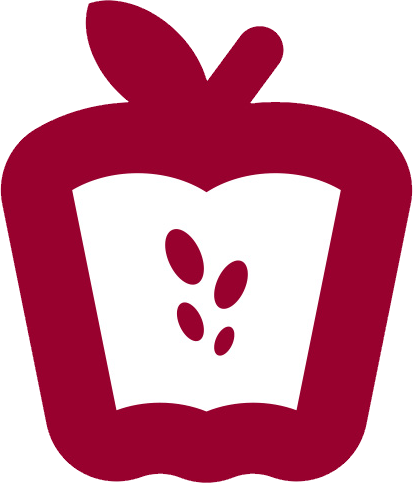 2021 GARNET APPLE AWARD NOMINATION FORMNominee InformationLast Name _______________ First Name __________________ College ___________________ Department _______________________________ Years of Full-time Teaching at UofSC _______Nominator InformationLast Name ________________ First Name __________________ College __________________ Department _________________ Official Title and Rank _________________________________Relationship to the Nominee ____________________________Nominator Check ListI_________________________________, do certify that I have reviewed all nomination materials, and believe them to be complete and accurate.This nomination packet includes the following in order:This completed nomination form.A completed summary form provided by the nominee that does not exceed seven pages and may include up to three links to support materials outside this form.A letter of recommendation from the nominator (2-page limit).A second internal letter of recommendation (2-page limit).The nominee’s list of courses taught at UofSC in the past three years, including course number and title, purpose of the course in the curriculum, semester taught, and enrollment numbers.The nominee’s brief CV that includes recent/significant scholarship and thoroughly highlights teaching-related accomplishments, presentations, and professional development.Nominator Signature ______________________________	Date Submitted___________Unit Chair EndorsementI ___________________________, chair of _______________________, have read and support the nomination of this candidate for the Garnet Apple Award and confirm that to the best of my knowledge the information contained in the application package is accurate.
Department or Unit Chair Signature ___________________________ Date_____________Completed nomination packets, including nomination materials in the order shown above, should be saved as a PDF file named: NOMINEELASTNAME_2021GarnetApple